 3.06.2020 19-2 Техническое обслуживание турбинного оборудовании.Захаров Г .П.Лекция: Регенеративный цикл паротурбинной установки.Регенеративным циклом ПТУ обычно называется такой цикл, в котором осуществляется подогрев питательной воды за счет теплоты пара, отбираемой из различных точек проточной части турбины. Пар отбирается из турбины после того, как он пройдет ряд ее ступеней и совершит работу; при этом давление понижается от начального p1 до давления р0, которое поддерживается в отборе.Отбираемый пар направляется в подогреватели, куда также поступает конденсат или питательная вода. Здесь в результате теплообмена пар конденсируется, а вода нагревается и затем подается в парогенератор. Конденсат отборного (греющего) пара также поступает в парогенератор. Для подогрева воды применяются поверхностные и смешивающие подогреватели, которые называются регенеративными подогревателями. В смешивающих подогревателях вода нагревается до температуры кипения в результате смешения воды и конденсата пара, в поверхностных подогревателях вода не догревается на 2-3°С до температуры кипения, так как теплообмен между паром и водой происходит через разделяющую их поверхность труб.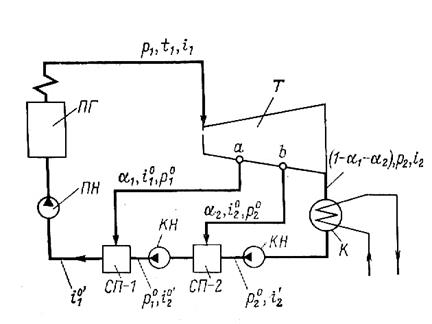 Рисунок 13.11 – Принципиальная схема ПТУ с двумя смешивающими регенеративными подогревателямиЭкономически целесообразно подогревать питательную воду последовательно в нескольких подогревателях, количество которых устанавливается технико-экономическим расчетом. Число и места отборов пара зависят от многих факторов и в первую очередь от начальных параметров пара (р1и t1), мощности установки и конечной температуры подогрева питательной воды.В современных мощных ПТУ подогрев питательной воды осуществляется в регенеративных подогревателях поверхностного типа, количество которых может доходить до десяти.Рассмотрим особенности регенеративного цикла применительно к ПТУ с двумя смешивающими подогревателями, схема которой изображена рисунке 13.11.Процессы в установке протекают следующим образом. Из парогенератора ПГперегретый пар с давлением p1 и температурой t1поступает в турбину Т. Здесь одна часть пара расширяется до давления р01<p1 , поступает в первый отбор (точка а) и направляется в смешивающий подогреватель СП-1. Другая часть пара расширяется до более низкого давления р02<p01 и поступает во второй отбор (точка b), откуда направляется в смешивающий подогреватель СП-2.Основная (третья) часть пара проходит все ступени турбины, расширяется до конечного давления р2 и поступает в конденсатор К, где полностью конденсируется. Образующийся конденсат, называемый основным, последовательно прокачивается конденсатными насосами КНчерез смешивающие подогреватели СП-2и СП-1. В каждом из них основной конденсат смешивается с конденсатом отборного пара и ступенчато подогревается до температуры кипения, соответствующей давлениям отборов р02 и p01. После подогревателей нагретая вода питательным насосом ПН подается снова в парогенератор, чем и заканчивается цикл.Для исследования и расчета основных характеристик регенеративного цикла применяются следующие обозначения:- α1 – доля пара, поступающего в первый отбор;- α2 – доля пара, поступающего во второй отбор;- 1-α1-α2 – доля пара, поступающего в конденсатор.Параметры пара, поступающего в турбину: давление p1, температура t1и энтальпия i1.Параметры пара первого отбора: давление p01, температура t01 энтальпия i01 энтальпия его конденсата i0’1.Параметры пара второго отбора: давление p02, температура i02, энтальпия i02энтальпия его конденсата i0’2.Параметры пара при входе в конденсатор: давлениеp2энтальпия i2энтальпия его конденсатораi’2.Процесс расширения пара и турбине считается обратимым адиабатным; гидравлические и тепловые потери трубопроводов отборного пара и тепловые потери подогревателей не принимаются во внимание, работа насосов не учитывается. При указанных условиях состояния пара в i-s–диаграмме находятся как точки пересечения соответствующих изобар и адиабаты расширения (рисунок 13.12).Энтальпии пара находятся непосредственно из i-s–диаграммы; энтальпии конденсата – при помощи таблиц водяного пара. Количество пара, поступающего в подогреватели из отборов турбины, находят из теплового баланса подогревателей.Составим эти тепловые балансы и найдем соответствующие доли α1 и α2.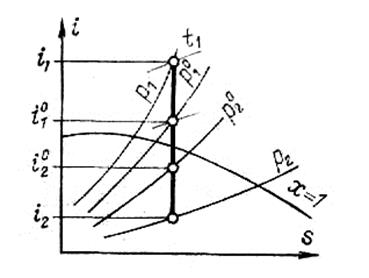 Рисунок 13.12 – Адиабатный процесс расширения пара в регенеративном циклеПодогреватель СП-2.В этот подогреватель из конденсатора поступает 1-α1-α2 кг воды, из второго отбора – α2 кг пара и выходит 1-α1 кг воды. Учитывая ранее принятые обозначения, составим уравнение теплового баланса (рисунок 13.11) . (13.17)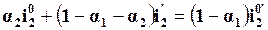 После преобразований получим (13.18)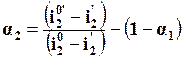 Подогреватель СП-1.В этот подогреватель из первого отбора поступает α1 кг пара, из подогревателя СП-2 – 1-α1 кг конденсата и выходит 1 кг воды (рисунок 13.11). В соответствии с принятыми обозначениями тепловой баланс подогревателя выражается уравнением , (13.19)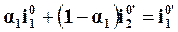 откуда (13.20)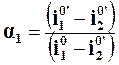 После подогревателя СП-1 вода с энтальпией i0’1. поступает в парогенератор и превращается в перегретый пар. Количество теплоты, затраченной в парогенераторе для получения 1 кг перегретого пара, составляет , (13.21)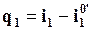 что меньше, чем в цикле Ренкина.Количество теплоты, отданной в конденсаторе охлаждающей воде, на 1 кгпара, поступающего в турбину, найдем по уравнению (13.22)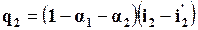 что тоже меньше, чем в цикле Ренкина.Термический К.П.Д. регенеративного цикла выражается уравнением (13.23)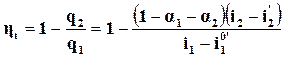 Работа 1 кг пара в рассматриваемом регенеративном цикле может быть определена следующим образом. Часть пара, поступающая в первый отбор при понижении давления отp1 до p01, совершает работу (13.24)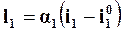 Другая часть пара, расширяясь между начальным давлением p1 и давлением отбора p02, совершает работу (13.25)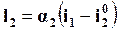 Оставшаяся основная часть пара проходит через всю турбину, расширяется и понижает давление от начального p1 до конечного р2, работа этой части пара равна . (13.26)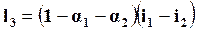 Суммарная работа трех потоков есть работа 1 кг пара . (13.27)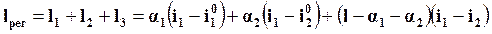 После преобразований уравнение (13.27) приводится к виду (13.28)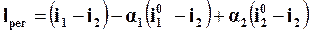 Из сравнения уравнений (13.6) и (13.28) видно, что при одних и тех же начальных и конечных параметрах работа 1 кг пара в цикле Ренкина lРен больше, чем в регенеративном цикле, т. е. lРен > lрег.Используя уравнения (13.28) и (13.21), получаем другое выражение для определения термического К.П.Д. регенеративного цикла:₽Паровая турбина Р-6 с консервацииМотор-редукторAquatron Pulit H5ООО "НПК "ТС ТЕСТ" RA.RU.11АБ175 ошибок при сертификации продукции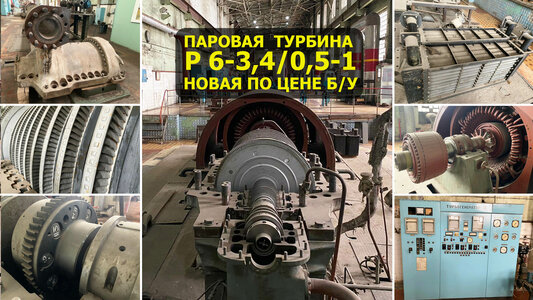  (13.29)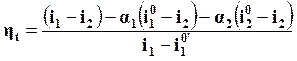 Таким образом, при осуществлении регенеративного цикла затрата теплоты в парогенераторе q1 и работа 1 кг пара будут меньше, чем в цикле Ренкина. Однако теплота q1уменьшается более интенсивно, чем работа, и поэтому термический К.П.Д. регенеративного цикла всегда больше, чем в цикле Ренкина. Экономичность регенеративного цикла повышается с увеличением начальных параметров пара p1, t1и числа отборов; термический К.П.Д. цикла может быть на 10-12% выше, чем в цикле Ренкина.Удельный расход пара может быть определен из выражения . (13.30)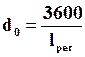 Поскольку lРен > lрег, то удельный расход пара будет больше, чем в цикле Ренкина.Применение регенеративного подогрева воды не только повышает термический К.П.Д., но и оказывает большое влияние на конструктивное выполнение основных агрегатов паротурбинной установки.Контрольные вопросы:1. Что называют регенеративным циклом ПТУ?2. За счет чего и где происходит нагрев питательной  воды?3. Какой конденсат называется основным ?4. Почему экономически целесообразно подогревать питательную воду последовательно в нескольких подогревателях?5.Почему количество теплоты, затраченной в парогенераторе для получения 1 кг перегретого пара,меньше, чем в цикле Ренкина. ?6.Вчем положительный эффект регенеративного подогрева питательной воды?